 РАДИВИЛІВСЬКА  МІСЬКА РАДА ДУБЕНСЬКОГО РАЙОНУ РІВНЕНСЬКОЇ ОБЛАСТІ ВІДДІЛ ОСВІТИ, КУЛЬТУРИ, ТУРИЗМУ, МОЛОДІ ТА СПОРТУ                                                            НАКАЗм. Радивилів     Від  13 січня  2022                                                                       № 2Про підсумки проведення у 2021/2022 навчальному році І туру І етапу Всеукраїнського конкурсу-захисту науково-дослідницьких робіт учнів-членів Малої академії наук України, які навчаються у закладах освіти Радивилівської ТГ         Відповідно до Положення про відділ освіти, культури, туризму, молоді та спорту Радивилівської міської ради, затвердженого рішенням Радивилівської міської ради від 22 грудня 2020 року №51, Положення про Всеукраїнські учнівські олімпіади, турніри, конкурси з навчальних предметів, конкурси-захисти науково-дослідницьких робіт, олімпіади із спеціальних дисциплін та конкурси фахової майстерності, затвердженого наказом Міністерства освіти і науки України від 29.09.2011 № 1099 (зі змінами), на виконання наказу департаменту освіти і науки Рівненської обласної державної адміністрації від 20 грудня 2021 року № 88 «Про затвердження Правил проведення І та ІІ етапів Всеукраїнського конкурсу-захисту науково-дослідницьких робіт учнів-членів Малої академії наук України в Рівненській області у 2021/2022 навчальному році», на підставі рішень журіНАКАЗУЮ:1. Затвердити список переможців І туру І етапу Всеукраїнського конкурсу-захисту науково-дослідницьких робіт учнів-членів Малої академії наук України, які навчаються у закладах освіти Радивилівської ТГ, що додається.2. Керівникам закладів освіти, учні яких стали переможцями І туру І етапу Всеукраїнського конкурсу-захисту науково-дослідницьких робіт учнів-членів Малої академії наук України, представити журі ІІ туру І етапу зазначеного конкурсу для опрацювання матеріали учасників  у терміни, визначені  Правилами проведення І та ІІ етапів Всеукраїнського конкурсу-захисту науково-дослідницьких робіт учнів-членів Малої академії наук України в Рівненській області у 2021/2022 навчальному році. 3. Контроль за виконанням наказу залишаю за собою за собою. Начальник відділу                                                              Ірина КОВАЛЕВСЬКАНАКАЗ ПІДГОТУВАВ: ПОГОДЖЕНО:Юрисконсульт відділу освіти,культури, туризму, молоді та спортуРадивилівської міської ради                                                      Денис КОВАЛЬЧУК                                                                                                                                                                                   Додаток                                                                                                                                                          до наказу відділу від 13.01.2022 №2                                                                                                   СПИСОКпереможців І туру І етапу Всеукраїнського конкурсу-захисту науково-дослідницьких робіт учнів-членів Малої академії наук України серед  учнів закладів освіти Радивилівської ТГЗаступник начальника відділу освіти, культури, молоді та спорту  Радивилівської міської радиІгор КИРИЧУК№ за/пПрізвище, ім’я, по батькові, дата народження здобувача освітиЗаклад освітиКласВідділення МАНСекція відділення МАНТема дослідженняНауковий керівник1.Гаврилюк Ангеліна Вадимівна, 16.04.2006 Радивилівський ліцей №110МовознавстваАнглійська моваОсобливості вживання сленгових слів та виразів у текстах англомовних пісеньМатюшок Вікторія Анатоліївна2.Козіброда  Єлизавета Василівна,  25.08.2008Радивилівський ліцей №2 ім. П. Г. Стрижака9МовознавстваУкраїнська моваВплив соціальних мереж на мовлення учнівБречко Ірина Сергіївна3.Ємнюк Захар Віталійович, 24.08.2008Радивилівський ліцей №2 ім. П. Г. Стрижака9МовознавстваПольська моваОсобливості польського комп’ютерного сленгуГулійчук Наталія Геннадіівна4. Ульянов Олександр Сергійович, 31.05.2005Радивилівський ліцей №111Літературознавства, фольклористики та мистецтвознавстваУкраїнська літератураРоль пейзажу у творчості П. КулішаЮсюк Наталія Миколаївна5.Коханець Дарія Володимирівна, 18.04.2007Радивилівський ліцей №19Літературознавства, фольклористики та мистецтвознавстваУкраїнська літератураФранко як майстер творення дитячих образів у контексті світової літератури початку ХІХ ст. (на прикладі творів Моріса Метерлінка, Генрі Джеймса та Марка ТвенаКсьондзик Раїса Кирилівна, Ксьондзик Микола Вітадійович6. Бражнікова Ангеліна Ігорівна, 16.05.2005Радивилівський ліцей №2 ім. П. Г. Стрижака10Літературознавства, фольклористики та мистецтвознавстваУкраїнська літератураМорально-етичні уроки новел Сергія ОсокиВарава Галина Олександрівна7.Бельмас Маргарита Вікторівна, 06.04.2005Радивилівський ліцей №111Екології та аграрних наукОхорона довкілля та раціональне природокористуванняВикористання Катальпи бігнонієподібної в озеленніГнатюк Наталія Петрівна8.Котик Анна Олегівна, 01.02.2006Радивилівський ліцей №110Екології та аграрних наукЕкологіяВирощування насіння горіха манджорського та шляхи введення його у культивування в умовах міста Радивилова Рівненської областіБойко Неля Володимирівна9.Нечай Ангеліна Дмитрівна, 30.07.2006Дружбівський ліцей10Екології та аграрних наукЕкологіяМохоподібні-індикатори стану довкілля»Пашуля Наталія Леонтіївна10. Корчемна Ольга Юріївна, 20.04.2007Радивилівський ліцей №19Наук про ЗемлюГеографія та ландшафтознавствоЕнергозбереження в родиніДубина Оксана Миколаївна11.Собків Антон Васильович, 21.01.2006Радивилівський ліцей №110МатематикиМатематикаЧислові послідовності та їх застосуванняЖмур Ірина Петрівна12.Сеник Катерина Володимирівна, 24.09.2007Радивилівський ліцей №19МетематикиПрикладна математикиЗолота пропорція як прояв гармоніїГуглик Галина Ігорівна13.Білик Андрій Михайлович, 06.02.2007Немирівський ліцей9Філософії та суспільствознавстваТеологія, релігієзнавство та історія релігіїСвято-Введенська церква як осередок просвітиПопадич Степан Петрович14. Гузіч Дарія Олександрівна, 20.04.2007Радивилівський ліцей №19Філософії та суспільствознавстваПравознавствоСуд присяжних в Україні: зарубіжні та вітчизняні практикиЯрмусь Галина Богданівна15.Корчемна Ольга Юріївна, 20.04.2022Радивилівський ліцей №19Фізики і астрономіїТеоретична фізикаСоціальний вимір оптичних ілюзій: від теорії до практикиКухарук Тетяна Олексіївна16.Владика Юрій Васильович, 02.05.2006Підзамчівський ліцей10ІсторіїІсторичне краєзнавствоГривня – від Русі до сьогоденняТкачук Олександр Іванович17. Сидоренко Сніжана Віталіївна, 15.08.2006Радивилівський ліцей №2 ім. П. Г. Стрижака10ІсторіїІсторія України«НАТО і Україна»Дмитрук Наталія Іванівна18.Чучмай Дарина Володимирівна, 05.11.2005Радивилівський ліцей №2 ім. П. Г. Стрижака10Хімії та біологіїБіологія людиниВластивості аспірину та його вплив на організмМартинюк  Ірина В’ячеславівна19.Тівон Таміла СергіївнаПідзамчівський ліцей9Хімії та біологіїБіологія людиниВплив мобільного телефону на циркадні біоритми підліткаТівон Тамара Олекчсандрівна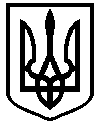 